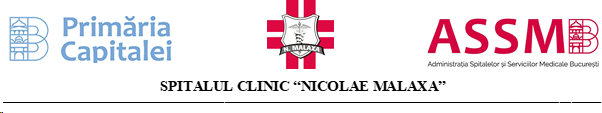 ANUNŢ CONCURSSpitalul Clinic „Nicolae Malaxa” organizează concurs pentru ocuparea următorului post vacant contractual, pe durată nedeterminată, în conformitate cu prevederile Ordinului nr. 166/2023 pentru aprobarea metodologiilor privind organizarea şi desfăşurarea concursurilor de ocupare a posturilor vacante şi temporar vacante de medic, medic stomatolog, farmacist, biolog, biochimist şi chimist din unităţile sanitare publice sau din direcţiile de sănătate publică, precum şi a funcţiilor de şef de secţie, şef de laborator şi şef de compartiment din unităţile sanitare fără paturi sau din direcţiile de sănătate publică, respectiv a funcţiei de farmacist-şef în unităţile sanitare publice cu paturi, modificat cu Ordinul 112/2024 privind modificarea anexei 1 la OMS 166/2023:Anunțul de concurs îndeplinește condițiile de publicare, conform aprobare Memorandum in temeiul OUG 115/2023 – Adresa MDLPA Nr 38491/28.02.2024 cu tema „Aprobrea organizarii de concursuri sau examene pentru ocuparea unor posturi vacante sau temporar vacante din sectorul sanatate si asistenta sociala din cadrul institutiilor publice locale”.A. Condiţiile generale prevăzute de art.3 din Ordinul MS nr.166/2023:   1) Poate ocupa un post vacant sau temporar vacant persoana care îndeplineşte condiţiile prevăzute de Legea nr. 53/2003 - Codul muncii, republicată, cu modificările şi completările ulterioare, şi cerinţele specifice prevăzute la art. 542 alin. (1) şi (2) din Ordonanţa de urgenţă a Guvernului nr. 57/2019 privind Codul administrativ, cu modificările şi completările ulterioare:a) are cetăţenia română sau cetăţenia unui alt stat membru al Uniunii Europene, a unui stat parte la Acordul privind Spaţiul Economic European (SEE) sau cetăţenia Confederaţiei Elveţiene;b) cunoaşte limba română, scris şi vorbit;c) are capacitate de muncă în conformitate cu prevederile Legii nr. 53/2003 - Codul muncii, republicată, cu modificările şi completările ulterioare;d) are o stare de sănătate corespunzătoare postului pentru care candidează, atestată pe baza adeverinţei medicale eliberate de medicul de familie sau de unităţile sanitare abilitate;e) îndeplineşte condiţiile de studii, de vechime în specialitate şi, după caz, alte condiţii specifice potrivit cerinţelor postului scos la concurs;f) nu a fost condamnată definitiv pentru săvârşirea unei infracţiuni contra securităţii naţionale, contra autorităţii, contra umanităţii, infracţiuni de corupţie sau de serviciu, infracţiuni de fals ori contra înfăptuirii justiţiei, infracţiuni săvârşite cu intenţie care ar face o persoană candidată la post incompatibilă cu exercitarea funcţiei contractuale pentru care candidează, cu excepţia situaţiei în care a intervenit reabilitarea;g) nu execută o pedeapsă complementară prin care i-a fost interzisă exercitarea dreptului de a ocupa funcţia, de a exercita profesia sau meseria ori de a desfăşura activitatea de care s-a folosit pentru săvârşirea infracţiunii sau faţă de aceasta nu s-a luat măsura de siguranţă a interzicerii ocupării unei funcţii sau a exercitării unei profesii;h) nu a comis infracţiunile prevăzute la art. 1 alin. (2) din Legea nr. 118/2019 privind Registrul naţional automatizat cu privire la persoanele care au comis infracţiuni sexuale, de exploatare a unor persoane sau asupra minorilor, precum şi pentru completarea Legii nr. 76/2008 privind organizarea şi funcţionarea Sistemului Naţional de Date Genetice Judiciare, cu modificările ulterioare, pentru domeniile prevăzute la art. 35 alin. (1) lit. h) din Hotararea Guvernului nr 1336/2022 pentru aprobarea Regulamentului – cadru privind organizarea si dezvoltarea carierei personalului contractual din sectorul bugetar platit din fonduri publice.B. Documente solicitate candidaţilor pentru întocmirea dosarului de concurs, conform art.8 alin (2) din OMS nr.166/2023:a) formularul de înscriere la concurs, conform modelului prevăzut pe site;b) copia de pe diploma de licență și certificatul de specialist;c) copie a certificatului de membru al organizației profesionale cu viza pe anul în curs;d) dovada/înscrisul din care să rezulte că nu i-a fost aplicată una dintre sancțiunile prevăzute la art. 455 alin. (1) lit. e) sau f), la art. 541 alin. (1) lit. d) sau e), respectiv la art. 628 alin. (1) lit. d) sau e) din Legea nr. 95/2006 privind reforma în domeniul sănătății, republicată, cu modificările și completările ulterioare, ori cele de la art. 39 alin. (1) lit. c) sau d din Legea nr 460/2003privind exercitarea profesiunilor de biochimist, biolog si chimst, infiintarea, organizarea si functionarea Ordinului Biochimistilor, Biologilor si Chimistilor in sistemul sanitar din Romania.e) acte doveditoare pentru calcularea punctajului prevăzut în anexa nr. 3 la ordin;f) certificat de cazier judiciar sau, după caz, extrasul de pe cazierul judiciar;g) certificatul de integritate comportamentală din care să reiasă că nu s-au comis infracțiuni prevăzute la art. 1 alin. (2) din Legea nr. 118/2019 privind Registrul național automatizat cu privire la persoanele care au comis infracțiuni sexuale, de exploatare a unor persoane sau asupra minorilor, precum și pentru completarea Legii nr. 76/2008 privind organizarea și funcționarea Sistemului Național de Date Genetice Judiciare, cu modificările ulterioare, pentru candidații înscriși pentru posturile din cadrul sistemului de învățământ, sănătate sau protecție socială, precum și orice entitate publică sau privată a cărei activitate presupune contactul direct cu copii, persoane în vârstă, persoane cu dizabilități sau alte categorii de persoane vulnerabile ori care presupune examinarea fizică sau evaluarea psihologică a unei persoane;h) adeverință medicală care să ateste starea de sănătate corespunzătoare, eliberată de către medicul de familie al candidatului sau de către unitățile sanitare abilitate cu cel mult 6 luni anterior derulării concursului;i) copia actului de identitate sau orice alt document care atestă identitatea, potrivit legii, aflate în termen de valabilitate;j) copia certificatului de căsătorie sau a altui document prin care s-a realizat schimbarea de nume, după caz;k) curriculum vitae, model comun european.Adeverința care atestă starea de sănătate conține, în clar, numărul, data, numele emitentului și calitatea acestuia, în formatul standard stabilit prin ordin al ministrului sănătății. Pentru candidații cu dizabilități, în situația solicitării de adaptare rezonabilă, adeverința care atestă starea de sănătate trebuie însoțită de copia certificatului de încadrare într-un grad de handicap, emis în condițiile legii.Copiile de pe actele prevăzute la  lit. b), c), i) și j), precum și copia certificatului de încadrare într-un grad de handicap se prezintă însoțite de documentele originale, care se certifică cu mențiunea „conform cu originalul“.Documentul prevăzut la lit.f) poate fi înlocuit cu o declarație pe propria răspundere privind antecedentele penale. În acest caz, candidatul declarat admis la selecția dosarelor și care nu a solicitat expres la înscrierea la concurs preluarea informațiilor privind antecedentele penale direct de la autoritatea sau instituția publică competentă cu eliberarea certificatelor de cazier judiciar are obligația de a completa dosarul de concurs cu originalul documentului, anterior datei de susținere a probei scrise și/sau probei practice. Certificarea tuturor copiilor se va efectua prin confruntare cu originalul a documentelor de către secretarul comisiei, prin aplicarea ștampilei conform cu originalul pe documentele depuse în copie.Documentele vor fi prezentate într-un dosar, în ordinea mai sus menționată.C. Formularul de înscriere se pune la dispoziţia candidaţilor prin secretariatul comisiei de concurs din cadrul Serviciului R.U.N.O.S, Juridic, SSM  - SU, tel. nr. 021/2555405. Informaţii suplimentare pe site-ul spitalului: www.spitalmalaxa.ro.D. Modalitatea şi termenul pentru depunerea documentelor.In vederea participarii la concurs, candidaţii depun dosarul de concurs in termen de 10 zile lucrătoare de la data publicării anunţului de concurs, in intervalul orar 9.00 – 15.00. E. Condiţiile specifice necesare pentru ocuparea postului scos la concurs: Diplomă de medic sau diplomă de licență în medicină;Examen de medic specialist în specialitatea postului;Stagiu de rezidenţiat terminat;Concurs pentru ocuparea postului.  F. Concursul constă în urmatoarele etape: a) selecția dosarelor de înscriere și stabilirea punctajului rezultat din analiza și evaluarea activității profesionale și științifice pentru proba suplimentară de departajare (proba D), prevăzută în anexa nr. 3 la ordin;b) proba scrisă;c) proba clinica de terapie intensiva chirurgicala, proba clinica de terapie intensiva medicala, proba practica de anestezie.Se pot prezenta la următoarea etapă numai candidații declarați admiși la etapa precedentă.G. Calendarul de desfăşurare a concursului :H.  Bibliografia: Conform anexei prezentului anunţ de concurs. I. Tematica pentru concurs:Conform anexei prezentului anunţ de concurs. J.  Concursul va avea loc la sediul Disciplinelor Toxicologie Clinica/ATI II, Spitalul Clinic de Urgenta Bucuresti, situat in Calea Floreasca, Nr 8, Sector 1, București. K. Metodologia privind condiţiile de participare şi de desfăşurare a  concursului si fisa de post constituie anexe a prezentului anunț de concurs.   MANAGER INTERIMAR			                 Șef Serviciu RUNOS. Juridic, SSM - SUDr. Stefanescu Alexandru Mihai	                                             Ec. Bobosila IlianaANEXA nr.3: METODOLOGIE de calcul al punctajului rezultat din analiza şi evaluarea activităţii profesionale şi ştiinţifice pentru proba suplimentară de departajare (proba D)NUMAR POSTURI POSTUL SCOS LA CONCURS NIVEL STUDIINIVEL POST LOC DE MUNCĂ CONFORM STRUCTURĂ ORGANIZATORICĂ DURATA CONTRACTULUI     1 post Medic Specialist – specialitatea  ATISuperioareExecuțieCompartiment ATINedeterminată,        7 ore/zi – 35 ore/saptamana                                      EtapaData calendaristică / intervalAfişare anunţ concurs pe site-ul Ministerului Sanatatii, portalul posturi.gov.ro şi la avizierul si pe site-ul  Spitalului Clinic Nicolae Malaxa.13.06.2024Perioada depunere dosare candidaţi la sediul Spitalului Clinic Nicolae Malaxa.13.06.2024 – 27.06.2024     orele 9.00 – 15.00Selectia dosarelor de concurs pe baza îndeplinirii condiţiilor de participare28.06.2024 Afișare anunț evaluare dosare depuse de candidați01.07.2024Data limită de depunere a contestaţiilor privind rezultatul selecţiei dosarelor02.07.2024Data afişării rezultatelor contestaţiilor privind selecţia dosarelor03.07.2024Perioadă derulare probă scrisă05.07.2024 ora 11.00Afisare rezultate  probă scrisă05.07.2024 ora 15.30 Depunerea contestaţiilor privind rezultatele probei scrise08.07.2024 ora 15.30Afişarea rezultatului soluţionării contestaţiilor probei scrise09.07.2024Perioadă derulare probei clinice/practice10.07.2024 – ora 11.00Afisare rezultate probă probei clinice/practice10.07.2024 – ora 15.30Depunerea contestaţiilor privind rezultatele probei clinice sau practice11.07.2024 – ora 15.30Afişarea rezultatului soluţionării contestaţiilor probei clinice sau practice12.07.2024Afişarea rezultatului final al concursului15.07.2024Nr. crt.Activitatea profesională şi ştiinţificăPunctajul1.Rezidenţiat prin concurs în specialitatea pentru care candidează5 puncte2.Media la examenul de specialitate*)3.Media la examenul pentru obţinerea titlului de medic primar**)4.Doctorat5 puncte5.Doctorand la data concursului (atestat de rectoratul universităţii de medicină şi farmacie sau de Academia de Ştiinţe Medicale la data înscrierii la concurs)2 puncte6.A doua specialitate confirmată prin ordin al ministrului sănătăţii7 puncte***)7.Fiecare atestat de studii complementare obţinut3 puncte8.Activitate ştiinţifică, dovedită pe bază de adeverinţă cu totalul punctajului înregistrat la colegiul profesional la care candidatul este în evidenţă în ultimii 5 ani1/10 puncte din punctajul candidatului obţinut prin programele de educaţie medicală continuă, creditate de colegiile profesionale (se acordă maximum 50 de puncte)9.Activitate de organizare (minimum un an)a) manager de spital sau alte instituţii sanitare****)3 puncte9.b) funcţie de conducere în cadrul direcţiei de sănătate publică judeţene, respectiv a municipiului Bucureşti3 puncte9.c) funcţie de conducere în cadrul Ministerului Sănătăţii sau în alte unităţi ale ministerului cu rol de management sanitar sau educaţional la nivel naţional3 puncte9.d) şef de secţie, şef laborator, farmacist-şef.2 puncte9.e) atestat de studii complementare în managementul sanitar sau în conducerea serviciilor medicale ori sociale acordate în plus faţă de cele prevăzute la nr. crt. 73 puncte10.membru al societăţii/asociaţiei de specialitate cu o vechime de minimum 6 luni la data concursului3 puncte